The Animal Welfare (Licensing of Activities Involving Animals) (England) Regulations 2018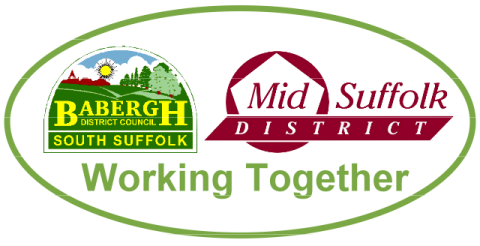 Application/Renewal for a licence to keep or train animals for exhibitionPlease complete all the questions in the form.  If you have nothing to record, please state "Not applicable" or "None" Premises to be licensedStandard applicant profile sectionApplication Details SectionDeclaration Section FeesCompleted Application FormsPublic RegisterWe publish a register of our animal licences on our website.  This information includes the type of licence and the licenced address.Data ProtectionBabergh District Council and Mid Suffolk District Council (BMSDC) will be Data Controller of the information you are providing. That means BMSDC will be responsible for looking after it as required by the Data Protection Act 2018. They will only use the information for the purpose explained on a form. As required by the Data Protection Act 2018 the information will be kept safe, secure, processed and only shared for those purposes or where it is allowed by law. For more information on how we do this and your rights in regards to your personal information and how to access it, visit our website page How we use your information, or call customer services on 0300 1234000 and ask to speak to the Data Protection Officer.1Premises to be licensed Premises to be licensed 1.1Name of premises/trading name1.2Address of premises«FULLADDR»1.3Telephone number of premises1.4Email address1.5Do you have planning permission for this business use.Yes/No1aAgent Agent Agent Agent Agent Agent 1.1Are you an agent acting on behalf of the applicantYesNoIf no, go to 21bFurther information about the Agent Further information about the Agent Further information about the Agent Further information about the Agent Further information about the Agent Further information about the Agent 1.2Name1.3Address 1.4Email1.5Main telephone number 1.6Other telephone number2Applicant details Applicant details 2.1Name2.2Address 2.3Email2.4Main telephone number 2.5Other telephone number3aApplicant Business Applicant Business Applicant Business Applicant Business Applicant Business Applicant Business 3.1Is your company registered with companies house YesNoIf no, go to 3.33.2Registration Number3.3Is your business registered outside the UK 3.4VAT Number 3.5Legal status of the business ie sole trader, limited company, partnership3.6Your position in the business3.7The country where your head office is located. 3bBusiness Address – This should be your official address – The address required of you by law to receive all communicationBusiness Address – This should be your official address – The address required of you by law to receive all communicationBusiness Address – This should be your official address – The address required of you by law to receive all communicationBusiness Address – This should be your official address – The address required of you by law to receive all communicationBusiness Address – This should be your official address – The address required of you by law to receive all communicationBusiness Address – This should be your official address – The address required of you by law to receive all communication3.8Building name or number3.9Street3.10District3.11City or Town3.12County 3.13Post Code1Type of business/performance (please tick)Type of business/performance (please tick)1.1TV/Film/Social Media1.2Theatre1.3Circus using domestic animals1.4Exhibiting Animals1.5Animal Encounters1.6Birds of Prey shows/exhibits1.7Other please state2aApplication DetailsApplication DetailsApplication DetailsApplication DetailsApplication DetailsApplication Details2.1Have you been registered/licenced before YesNoIf no, go to 2b2.2Local Authority where registered/licenced2.3Give details of registration e.g type and numbers of animals, type of performance or exhibition.2bFurther information about the applicantFurther information about the applicantFurther information about the applicantFurther information about the applicantFurther information about the applicantFurther information about the applicant2.4Stage name (if any)3aKinds of animal to be trained and the number of each kind 1 – if none go to 4Kinds of animal to be trained and the number of each kind 1 – if none go to 4Kinds of animal to be trained and the number of each kind 1 – if none go to 43.1Kind of animal 3.2Number 3.3Add another kind of Animal?Yes/NoIf no, go to 43bKinds of animal to be trained and the number of each kind 2 Kinds of animal to be trained and the number of each kind 2 Kinds of animal to be trained and the number of each kind 2 3.4Kind of animal 3.5Number 3.6Add another kind of Animal?Yes/NoIf no, go to 43cKinds of animal to be trained and the number of each kind 3Kinds of animal to be trained and the number of each kind 3Kinds of animal to be trained and the number of each kind 33.7Kind of animal3.8Number3.9If you intend to train further kinds of animals please attach a separate list of these animals and the numbers of each.If you intend to train further kinds of animals please attach a separate list of these animals and the numbers of each.If you intend to train further kinds of animals please attach a separate list of these animals and the numbers of each.4aKinds of animal to be exhibited/Encounter and the number of each kind – If none go to 5Kinds of animal to be exhibited/Encounter and the number of each kind – If none go to 5Kinds of animal to be exhibited/Encounter and the number of each kind – If none go to 54.1Kind of animal 4.2Number 4.3Add another kind of Animal?Yes/NoIf no, go to 54bKinds of animal to be exhibited/Encounter and the number of each kind 2Kinds of animal to be exhibited/Encounter and the number of each kind 2Kinds of animal to be exhibited/Encounter and the number of each kind 24.4Kind of animal 4.5.Number 4.6Add another kind of Animal?Yes/NoIf no, go to 54cKinds of animal to be exhibited/Encounter and the number of each kind 3Kinds of animal to be exhibited/Encounter and the number of each kind 3Kinds of animal to be exhibited/Encounter and the number of each kind 34.7Kind of animal 4.8.Number 4.9If you intend to exhibit further kinds of animals please attach a separate list of these animals and the numbers of each.If you intend to exhibit further kinds of animals please attach a separate list of these animals and the numbers of each.If you intend to exhibit further kinds of animals please attach a separate list of these animals and the numbers of each.5Proposed Performance or EncounterProposed Performance or Encounter5.1Describe the nature of the performances in which the animals will be exhibited or for which they are to be trained, mentioning any apparatus which is used for the purpose of the performance. The description must be sufficient to give a general idea of what is done by the animals taking part in the performance. If it is an animal encounter please give details of what type of encounter and where these are to take place.5.2.Approximate duration of the performances.5.3Number of times the performance will be given in one day.5.4How will the animals be transported5.5Where are the animals to be kept when not performing or being exhibited if not at registered address. 6Veterinary surgeonVeterinary surgeon6.1Name of usual veterinary surgeon6.2Company name6.3Address6.4Telephone number6.5Email address7aEmergency key holderEmergency key holderEmergency key holder7.1Do you have an emergency key holder?Yes / NoIf no, go to 87.2Name7.3Position/job title7.4Address7.5Daytime telephone number7.6Evening/other telephone number7.7Email address7.8Add another person?Yes / NoIf no, go to 87bEmergency key holder 2Emergency key holder 2Emergency key holder 27.9Name7.10Position/job title7.11Address 7.12Daytime telephone number7.13Evening/other telephone number7.14Email address8Public liability insurancePublic liability insurancePublic liability insurance8.1Do you have public liability insurance?Yes / NoIf no, go to 8.78.2Please provide details of the policy8.3Insurance company8.4Policy number8.5Period of cover8.6Amount of cover (£)8.7Please state what steps you are taking to obtain such insurance.9Disqualifications and convictionsDisqualifications and convictionsDisqualifications and convictionsHas the applicant, or any person who will have control or management of the establishment, ever been disqualified from:Has the applicant, or any person who will have control or management of the establishment, ever been disqualified from:Has the applicant, or any person who will have control or management of the establishment, ever been disqualified from:9.1Keeping a pet shop?                                      Keeping a pet shop?                                      Yes/No9.2Keeping a dog?         Keeping a dog?         Yes/No9.3Keeping an animal boarding establishment?Keeping an animal boarding establishment?Yes/No9.4Keeping a riding establishment?                    Keeping a riding establishment?                    Yes/No9.5Having custody of animals?                     Having custody of animals?                     Yes/No9.6Has the applicant, or any person who will have control or management of the establishment, been convicted of any offences under the Animal Welfare Act 2006?Has the applicant, or any person who will have control or management of the establishment, been convicted of any offences under the Animal Welfare Act 2006?Yes/No9.7Has the applicant, or any person who will have control or management of the establishment, ever had a licence refused, revoked or cancelled?Has the applicant, or any person who will have control or management of the establishment, ever had a licence refused, revoked or cancelled?Yes / No9.8If yes to any of these questions, please provide details,10Additional detailsAdditional detailsPlease check local guidance notes and conditions for any additional information which may be requiredPlease check local guidance notes and conditions for any additional information which may be required10.1Additional information which is required or may be relevant to the application1Model Licence Conditions & GuidanceModel Licence Conditions & GuidanceAll applicants to tick that they have read the applicable model licence conditions & guidanceAll applicants to tick that they have read the applicable model licence conditions & guidance1.1To keep animals for training or exhibition 2Additional Information Additional Information Please attach the following InformationPlease attach the following Information2.1A plan of the premises2.2Insurance policy2.6Qualifications 3Declaration Declaration 3.1This section must be completed by the applicant. If you are an agent please ensure this section is completed by the applicant.This section must be completed by the applicant. If you are an agent please ensure this section is completed by the applicant.3.2I am aware of the provisions of the relevant Act and model licence conditions. The details contained in the application form and any attached documentation are correct to the best of my knowledge and belief.  I am aware of the provisions of the relevant Act and model licence conditions. The details contained in the application form and any attached documentation are correct to the best of my knowledge and belief.  3.3Signing this box indicates you have read and understood the above declaration3.4Full Name3.5Capacity 3.6Date1Payment of FeePayment of Fee1.1You are able to pay the fee for this licence by cheque posted to our office or by credit/debit card over the telephone or via BACS payment.  We cannot proceed with a licence until the payment has been received.  A list of up to date fees is available on our website.You are able to pay the fee for this licence by cheque posted to our office or by credit/debit card over the telephone or via BACS payment.  We cannot proceed with a licence until the payment has been received.  A list of up to date fees is available on our website.1.2Payment by telephone call 0300 1234 000 and select Option 7 (All other enquiries), please have your credit/debit card details ready.For premises in Babergh DC please quote code B4103/H9140, For premises within Mid Suffolk DC quote code M4103/H9140You will be given a payment reference number.You must write that number on this form in the space below at question 1.5.Payment by telephone call 0300 1234 000 and select Option 7 (All other enquiries), please have your credit/debit card details ready.For premises in Babergh DC please quote code B4103/H9140, For premises within Mid Suffolk DC quote code M4103/H9140You will be given a payment reference number.You must write that number on this form in the space below at question 1.5.1.3Payment by chequeFor premises within Babergh District Council please make your cheque payable to Babergh District CouncilFor premises within Mid Suffolk District Council please make your cheque payable to Mid Suffolk District CouncilPayment by chequeFor premises within Babergh District Council please make your cheque payable to Babergh District CouncilFor premises within Mid Suffolk District Council please make your cheque payable to Mid Suffolk District Council1.4You can now pay via our website using the following link https://www.babergh.gov.uk/business/licensing/boarding-for-cats-and-dogs/ this can be used regardless of the activity you are applying for.You can now pay via our website using the following link https://www.babergh.gov.uk/business/licensing/boarding-for-cats-and-dogs/ this can be used regardless of the activity you are applying for.1.5Please complete one of the boxes belowPlease complete one of the boxes below1.6I have paid by telephone Insert reference number and amount paid1.7I enclose a cheque for 1.8I have paid onlinePayment Reference Number: 1Completed Application Forms1.1Completed application forms and the relevant documentation asked for in this application can be emailed to foodsafety@baberghmidsuffolk.gov.uk or sent by post to Babergh and Mid Suffolk District Councils, Endeavour House, 8 Russell Road, Ipswich, IP1 2BX